مسائل تُعرض على مؤتمر الأطراف لكي يتخذ إجراءً بشأنها في اجتماعه الأول: برنامج عمل الأمانة وميزانيتها لفترة السنتين ٢٠١٨-2019برنامج عمل الأمانة وميزانيتها للفترة ٢٠١٨-2019إضافةالاشتراكات المقررةمذكرة من الأمانةتتضمن هذه المذكرة جدولاً يقدم لمحة عامة عن الجدول الإرشادي للأنصبة المقررة والاشتراكات السنوية المقررة في ظل كل من الخيارات المقترحة لأمانة اتفاقية ميناماتا بشأن الزئبق. وتعادل الاشتراكات المقررة السنوية متوسط ميزانية فترة سنتين.لمحة عامة عن الجدول الإرشادي للأنصبة المقررة والاشتراكات السنوية المقررة في ظل كل من الخيارات المقترحة لأمانة اتفاقية ميناماتا بشأن الزئبق(بدولارات الولايات المتحدة)_______________MCالأمم المتحدةالأمم المتحدةUNEP/ MC/COP.1/21/Add.3Distr.: General25 August 2017ArabicOriginal: Englishبرنامج الأمم المتحدة للبيئة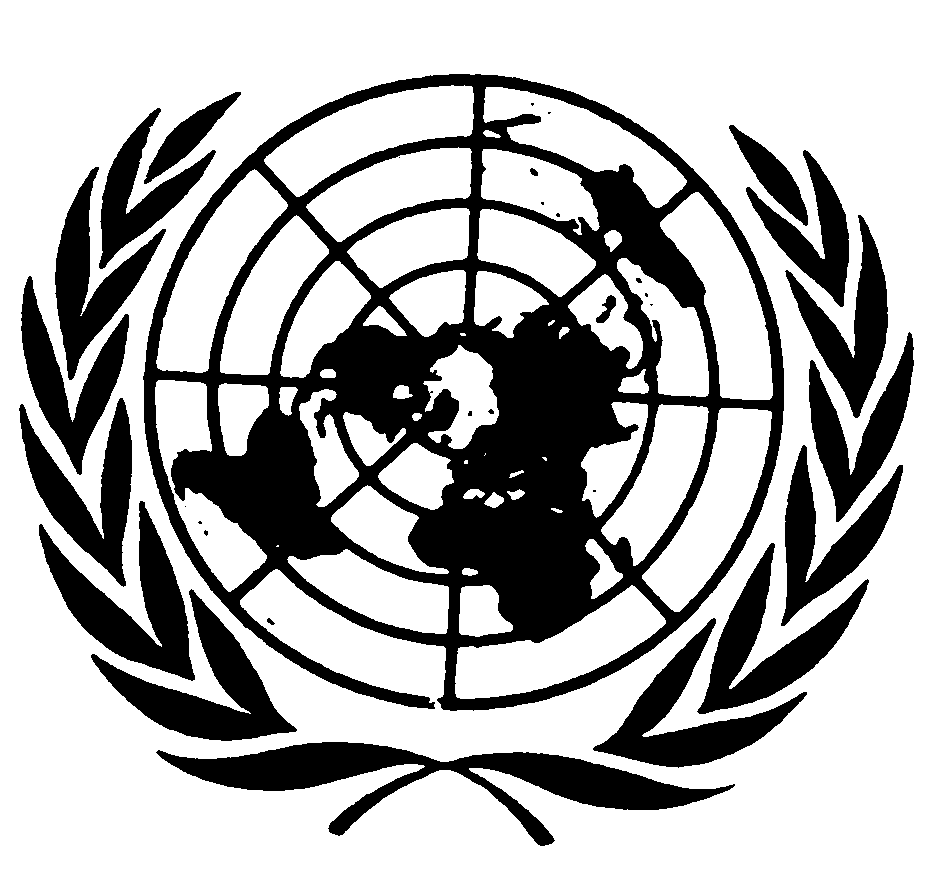 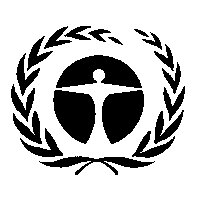 مؤتمر الأطراف في اتفاقية ميناماتابشأن الزئبقالاجتماع الأولجنيف، 24-29 أيلول/سبتمبر 2017البند 5 (د) من جدول الأعمال المؤقت*الترتيبالترتيبجدول التبرعات الإرشادي للأمم المتحدة بالنسبة المئويةالجدول الإرشادي لاتفاقية ميناماتاجنيفالخيار 1-ألفجنيفالخيار ١-باءجنيفالخيار 2بانكوكالخيار 2نيروبيالخيار ٢أوساكاالخيار 2فييناالخيار 2واشنطن العاصمةالخيار 2المجموعالمجموعةأفريقيا١١بنن٠٠٣,٠٠١٠,٠٥٠٨٥١١٥٦٣٤٠٣٣٧٤٤٥٧٤٣١٤٨٤٢٢بوتسوانا٠١٤,٠٠٢٦,٠٣٣٢ ١٣٣٩ ١٤٧٦ ١٠٥٧ ١٩٨١٢٠٠ ١١٣١ ١٢٧٠ ١٣٣بوركينا فاسو٠٠٤,٠٠١٠,٠٥٠٨٥١١٥٦٣٤٠٣٣٧٤٤٥٧٤٣١٤٨٤٤٤تشاد٠٠١,٠٠١٠,٠٥٠٨٥١١٥٦٣٤٠٣٣٧٤٤٥٧٤٣١٤٨٤٥٥جيبوتي٠٠١,٠٠١٠,٠٥٠٨٥١١٥٦٣٤٠٣٣٧٤٤٥٧٤٣١٤٨٤٦٦غابون٠١٧,٠٠٣٢,٠٦١٨ ١٦٢٦ ١٧٩٢ ١٢٨٣ ١١٩١ ١٤٥٧ ١٣٧٤ ١٥٤٢ ١٧٧غامبيا٠٠١,٠٠١٠,٠٥٠٨٥١١٥٦٣٤٠٣٣٧٤٤٥٧٤٣١٤٨٤٨٨غانا٠١٦,٠٠٣٠,٠٥٢٣ ١٥٣١ ١٦٨٧ ١٢٠٨ ١١٢١ ١٣٧١ ١٢٩٣ ١٤٥١ ١٩٩غينيا٠٠٢,٠٠١٠,٠٥٠٨٥١١٥٦٣٤٠٣٣٧٤٤٥٧٤٣١٤٨٤١٠١٠ليسوتو٠٠١,٠٠١٠,٠٥٠٨٥١١٥٦٣٤٠٣٣٧٤٤٥٧٤٣١٤٨٤١١١١مدغشقر٠٠٣,٠٠١٠,٠٥٠٨٥١١٥٦٣٤٠٣٣٧٤٤٥٧٤٣١٤٨٤١٢١٢مالي٠٠٣,٠٠١٠,٠٥٠٨٥١١٥٦٣٤٠٣٣٧٤٤٥٧٤٣١٤٨٤١٣١٣موريتانيا٠٠٢,٠٠١٠,٠٥٠٨٥١١٥٦٣٤٠٣٣٧٤٤٥٧٤٣١٤٨٤١٤١٤النيجر٠٠٢,٠٠١٠,٠٥٠٨٥١١٥٦٣٤٠٣٣٧٤٤٥٧٤٣١٤٨٤١٥١٥رواندا٠٠٢,٠٠١٠,٠٥٠٨٥١١٥٦٣٤٠٣٣٧٤٤٥٧٤٣١٤٨٤١٦١٦السنغال٠٠٥,٠٠١٠,٠٥٠٨٥١١٥٦٣٤٠٣٣٧٤٤٥٧٤٣١٤٨٤١٧١٧سيشيل٠٠١,٠٠١٠,٠٥٠٨٥١١٥٦٣٤٠٣٣٧٤٤٥٧٤٣١٤٨٤١٨١٨سيراليون٠٠١,٠٠١٠,٠٥٠٨٥١١٥٦٣٤٠٣٣٧٤٤٥٧٤٣١٤٨٤١٩١٩سوازيلند٠٠١,٠٠١٠,٠٥٠٨٥١١٥٦٣٤٠٣٣٧٤٤٥٧٤٣١٤٨٤٢٠٢٠توغو٠٠١,٠٠١٠,٠٥٠٨٥١١٥٦٣٤٠٣٣٧٤٤٥٧٤٣١٤٨٤٢١٢١زامبيا٠٠٧,٠٠١٠,٠٥٠٨٥١١٥٦٣٤٠٣٣٧٤٤٥٧٤٣١٤٨٤المجموعالمجموعةآسيا ومنطقة المحيط الهادئآسيا ومنطقة المحيط الهادئ٢٢١أفغانستان٠٠٦,٠٠١٠,٠٥٠٨٥١١٥٦٣٤٠٣٣٧٤٤٤٧٤٣١٤٨٤٢٣٢الصين٩٢١,٧٨٣٨,١٤٨٠٤ ٧٥٣٧٩١ ٧٥٧٠٥٠ ٨٣٥٩٤٧ ٥٩٧١٥٩ ٥٥٥٨٠٤ ٦٧٨٠٨١ ٦٤٠٥٧٤ ٧١٨٢٤٣إيران (جمهورية - الإسلامية)٤٧١,٠٨٨٢,٠٨٢٣ ٤٤٠٦٠ ٤٥٦٥٤ ٤٩٥٥٥ ٣٥٠١١ ٣٣٣٦٣ ٤٠٠٦١ ٣٨٧٢٨ ٤٢٢٥٤اليابان٦٨٠,٩١٣٣,١٨١٩٩ ٩٢١٠٧٢ ٩٢٦٤٨٨ ٠٢٠ ١٧٣٢ ٧٣٠٤٤٢ ٦٧٨٥٤٤ ٨٢٩٢٢٣ ٧٨٢١٤٧ ٨٧٨٢٦٥الأردن٠٢٠,٠٠٣٧,٠٩٠٣ ١٩١٣ ١١٠٨ ٢٥١٠ ١٤٠٢ ١٧١٤ ١٦١٦ ١٨١٤ 1٢٧٦كيريباس٠٠١,٠٠١٠,٠٥٠٨٥١١٥٦٣٤٠٣٣٧٤٤٥٧٤٣١٤٨٤٢٨٧الكويت٢٨٥,٠٥٣٤,٠١٢٢ ٢٧٢٦٦ ٢٧٠٤٥ ٣٠٥١٤ ٢١٩٧٥ ١٩٤٢٤ ٢٤٠٣٠ ٢٣٨٥٥ ٢٥٢٩٨منغوليا٠٠٥,٠٠١٠,٠٥٠٨٥١١٥٦٣٤٠٣٣٧٤٤٥٧٤٣١٤٨٤٣٠٩بالاو٠٠١,٠٠١٠,٠٥٠٨٥١١٥٦٣٤٠٣٣٧٤٤٥٧٤٣١٤٨٤٣١١٠ساموا٠٠١,٠٠١٠,٠٥٠٨٥١١٥٦٣٤٠٣٣٧٤٤٥٧٤٣١٤٨٤٣٢١١سري لانكا٠٣١,٠٠٥٨,٠٩٥٠ ٢٩٦٦ ٢٢٦٨ ٣٣٤٠ ٢١٧٣ ٢٦٥٧ ٢٥٠٥ ٢٨١٢ ٢٣٣١٢الجمهورية العربية السورية٠٢٤,٠٠٤٥,٠٢٨٤ ٢٢٩٦ ٢٥٣٠ ٢٨١٢ ١٦٨٢ ١٠٥٧ ٢٩٣٩ ١١٧٧ ٢٣٤١٣تايلند٢٩١,٠٥٤٥,٠٦٩٣ ٢٧٨٤٠ ٢٧٦٧٨ ٣٠١٩٦٧ 21٣٩٥ ٢٠٩٣٨ ٢٤٥١٥ ٢٣٣٩٩ ٢٦٣٥١٤الإمارات العربية المتحدة٦٠٤,٠١٣١,١٤٨٠ ٥٧٧٨٤ ٥٧٦٧٥ ٦٣٥٩٥ ٤٥٣٣٣ ٤٢٧٦١ ٥١٨٠٨ ٤٨٧٩٣ ٥٤٣٦١٥فييت نام٠٥٨,٠١٠٩,٠٥٢٠ ٥٥٤٩ ٥١١٤ ٦٣٧٨ ٤٠٦٥ ٤٩٧٠ ٤٦٨٧ ٤٢٦٢ ٥المجموعالمجموعةأوروبا الوسطى والشرقيةأوروبا الوسطى والشرقيةأوروبا الوسطى والشرقيةأوروبا الوسطى والشرقيةأوروبا الوسطى والشرقيةأوروبا الوسطى والشرقيةأوروبا الوسطى والشرقيةأوروبا الوسطى والشرقيةأوروبا الوسطى والشرقيةأوروبا الوسطى والشرقيةأوروبا الوسطى والشرقية٣٧١بلغاريا٠٤٥,٠٠٨٤,٠٢٨٢ ٤٣٠٥ ٤٧٤٤ ٤٣٩٧ ٣١٥٤ ٣٨٥٦ ٣٦٣٦ ٣٠٨٢ ٤٣٨٢تشيكيا٣٤٤,٠٦٤٤,٠٧٣٧ ٣٢٩١٠ ٣٢٢٦٥ ٣٦٩٦٨ ٢٥١١٠ ٢٤٤٨٠ ٢٩٧٩٨ ٢٧٢٠٧ ٣١٣٩٣إستونيا٠٣٨,٠٠٧١,٠٦١٦ ٣٦٣٥ ٣٠٠٦ ٤٨٦٩ ٢٦٦٣ ٢٢٥٦ ٣٠٧١ ٣٤٤٧ ٣٤٠٤هنغاريا١٦١,٠٣٠٢,٠٣٢٢ ١٥٤٠٣ ١٥٩٧٣ ١٦١٥٤ ١٢٢٨٤ ١١٧٩٧ ١٣٠١٠ ١٣٦٠٦ ١٤٤١٥لاتفيا٠٥٠,٠٠٩٤,٠٧٥٨ ٤٧٨٣ ٤٢٧١ ٥٧٧٤ ٣٥٠٤ ٣٢٨٥ ٤٠٤٠ ٤٥٣٦ ٤٤٢٦جمهورية ملدوفا٠٠٤,٠٠١٠,٠٥٠٨٥١١٥٦٣٤٠٣٣٧٤٤٥٧١٤٣١٤٨٤٤٣٧رومانيا١٨٤,٠٣٤٥,٠٥١٠ ١٧٦٠٣ ١٧٣٩٨ ١٩٨٩٠ ١٣٨٩٦ ١٢٧٦٨ ١٥٨٦٩ ١٤٦٩٢ ١٦٤٤٨سلوفاكيا١٦٠,٠٣٠٠,٠٢٢٦ ١٥٣٠٧ ١٥٨٦٨ ١٦٠٧٨ ١٢٢١٤ ١١٧١١ ١٣٩٢٩ ١٢٥١٥ ١٤٤٥٩سلوفينيا٠٨٤,٠١٥٧,٠٩٩٤ ٧٠٣٦ ٨٨٥٥ ٨٣٤١ ٦٨٨٧ ٥١٩٩ ٧٧٨٨ ٦٦٢٠ ٧المجموع المجموعةدول أوروبا الغربية ودول أخرىدول أوروبا الغربية ودول أخرىدول أوروبا الغربية ودول أخرىدول أوروبا الغربية ودول أخرىدول أوروبا الغربية ودول أخرىدول أوروبا الغربية ودول أخرىدول أوروبا الغربية ودول أخرىدول أوروبا الغربية ودول أخرىدول أوروبا الغربية ودول أخرىدول أوروبا الغربية ودول أخرىدول أوروبا الغربية ودول أخرى٤٦١النمسا٧٢٠,٠٣٤٩,١٥١٩ ٦٨٨٨١ ٦٨٩٠٤ ٧٥٣٥٢ ٥٤٤٦٣ ٥٠٧٠٢ ٦١١٨٢ ٥٨٣١٧ ٦٥٤٧٢كندا٩٢١,٢٤٧٢,٥٩٧٨ ٢٧٧٤٤٨ ٢٧٩٩٣٩ ٣٠٧٥٠٣ ٢٢٠٧٢٤ ٢٠٤٣٢٠ ٢٥٠٠٤١ ٢٣٦٩٨٦ ٢٦٤٤٨٣الدانمرك٥٨٤,٠٠٩٤,١٥٧٦ ٥٥٨٧٠ ٥٥٥٦٧ ٦١٠٨٥ ٤٤٩٣١ ٤٠٠٤٧ ٥٠١٩٢ ٤٧٩٧٩ ٥٢٤٩٤فنلندا٤٥٦,٠٨٥٤,٠٣٩٤ ٤٣٦٢٥ ٤٣٠٧٣ ٤٨٤٢٣ ٣٤٩٦٠ ٣١٠٧٨ ٣٩٨٤٩ ٣٦٣٦٧ ٤١٥٠٥فرنسا٨٥٩,٤١٠٢,٩٤٠٨ ٤٦٢٨٥٤ ٤٦٤٢٤٧ ٥١٢٨٠٠ ٣٦٦٥٥٢ ٣٤٠٤٠٠ ٤١٦٦٤٧ ٣٩٢٧٩٧ ٤٤٠٥١٦الاتحاد الأوروبي٥٠٠,٢٥٠٠,٢٠٠٨ ١٢٧٦٨٠ ١٢٧٦٩٧ ١٤٠٧٤٨ ١٠٠٥٣٩ ٩٣٣٧٢ ١١٤٨٤٧ ١٠٧٠٧٢ ١٢١٥٢٧ليختنشتاين٠٠٧,٠٠١٣,٠٦٦٦٦٧٠٧٣٨٥٢٨٤٩١٦٠٠٥٦٦٦٣٥٥٣٨مالطة٠١٦,٠٠٣٠,٠٥٢٣ ١٥٣١ ١٦٨٧ ١٢٠٨ ١١٢١ ١٣٧١ ١٢٩٣ ١٤٥١ ١٥٤٩موناكو٠١٠,٠٠١٩,٠٩٥٢٩٥٧٠٥٤ ١٧٥٥٧٠١٨٥٧٨٠٨٩٠٧٥٥١٠هولندا٤٨٢,١٧٧٦,٢٠٣٥ ١٤١٧٨١ ١٤١٢٣٦ ١٥٦٨٧٤ ١١١٨٦٩ ١٠٣٠٠٣ ١٢٧٧٥٨ ١١٩٤٤٤ ١٣٤٥٦١١النرويج٨٤٩,٠٥٩٠,١٧٩٥ ٨٠٢٢٣ ٨١٥٠٤ ٨٩٠٩٠ ٦٤٥٠٤ ٥٩٧٥٧ ٧٢٦٠٦ ٦٨٠١٩ ٧٧٥٧١٢السويد٩٥٦,٠٧٩١,١٩٧٨ ٩٠٤٥٩ ٩١٧٨٤ ١٠٠١٦٧ ٧٢٠٠٣ ٦٧٩٢٦ ٨١٢٥٣ ٧٧٧٢٦ ٨٦٥٨١٣سويسرا١٤٠,١١٣٥,٢٤٨٨ ١٠٨٠٦٢ ١٠٩١٨١ ١٢٠٠٥٧ ٨٦٨٩٩ ٧٩٦٩٤ ٩٧١٢١ ٩٢٤١٨ ١٠٣٥٩١٤الولايات المتحدة الأمريكية٠٠٠,٢٢٠٠٠,٢٢٦٧٢ ١١٧ ١٥٨٥ ١٢٣ ١١٣٨ ٢٣٨ ١٥٨٢ ٨٨٦١٣٩ ٨٢٣٤٧٠ ٠٠٦ ١٠٥٥ ٩٤٩٤٣٧ ٠٦٥ ١المجموعالمجموعةأمريكا اللاتينية ومنطقة البحر الكاريبيأمريكا اللاتينية ومنطقة البحر الكاريبيأمريكا اللاتينية ومنطقة البحر الكاريبيأمريكا اللاتينية ومنطقة البحر الكاريبيأمريكا اللاتينية ومنطقة البحر الكاريبيأمريكا اللاتينية ومنطقة البحر الكاريبيأمريكا اللاتينية ومنطقة البحر الكاريبيأمريكا اللاتينية ومنطقة البحر الكاريبيأمريكا اللاتينية ومنطقة البحر الكاريبيأمريكا اللاتينية ومنطقة البحر الكاريبيأمريكا اللاتينية ومنطقة البحر الكاريبي٦٠١أنتيغوا وبربودا٠٠٢,٠٠١٠,٠٥٠٨٥١١٥٦٣٤٠٣٣٧٤٤٥٧٤٣١٤٨٤٦١٢بوليفيا (دولة-المتعددة القوميات)٠١٢,٠٠٢٢,٠١٤٢ ١١٤٨ ١٢٦٧ ١٩٠٦٨٤١٠٢٨ ١٩٧٠٠٨٩ ١٦٢٣البرازيل٨٢٣,٣١٦١,٧٨١٧ ٣٦٣٧٤١ ٣٦٥٠٣٠ ٤٠٣٥٩٤ ٢٨٨٩٤٢ ٢٦٧٦١٩ ٣٢٧٩٣٠ ٣٠٨٨١٣ ٣٤٦٦٣٤كوستاريكا٠٤٧,٠٠٨٨,٠٤٧٣ ٤٤٩٦ ٤٩٥٥ ٤٥٤٨ ٣٢٩٤ ٣٠٢٨ ٤٧٩٨ ٣٢٦٤ ٤٦٤٥إكوادور٠٦٧,٠١٢٦,٠٣٧٦ ٦٤١٠ ٦٠٦٣ ٧٠٥٨ ٥٦٩٦ ٤٧٤٢ ٥٤١٤ ٥٠٧٨ ٦٦٥٦السلفادور٠١٤,٠٠٢٦,٠٣٣٢ ١٣٣٩ ١٤٧٦ ١٠٥٧ ١٩٨١٢٠٠ ١١٣١ ١٢٧٠ ١٦٦٧غيانا٠٠٢,٠٠١٠,٠٥٠٨٥١١٥٦٣٤٠٣٣٧٤٤٥٧٤٣١٤٨٤٦٧٨هندوراس٠٠٨,٠٠١٠,٠٥٠٨٥١١٥٦٣٤٠٣٣٧٤٤٥٧٤٣١٤٨٤٦٨٩جامايكا٠٠٩,٠٠١٠,٠٥٠٨٥١١٥٦٣٤٠٣٣٧٤٤٥٧٤٣١٤٨٤٦٩١٠المكسيك٤٣٥,١٦٨٨,٢٥٦٢ ١٣٦٢٨٤ ١٣٧٢٨١ ١٥١٣٢٦ ١٠٨٥٧٥ ١٠٠٩٧٥ ١٢٢٩٦٠ ١١٥١٨٠ ١٣٠٧٠١١نيكاراغوا٠٠٤,٠٠١٠,٠٥٠٨٥١١٥٦٣٤٠٣٣٧٤٤٥٧٤٣١٤٨٤٧١١٢بنما٠٣٤,٠٠٦٤,٠٢٣٦ ٣٢٥٣ ٣٥٨٤ ٣٥٦٧ ٢٣٨٣ ٢٩١٤ ٢٧٤٧ ٢٠٨٤ ٣٧٢١٣بيرو١٣٦,٠٢٥٥,٠٩٤٢ ١٢٠١١ ١٣٣٣٧ ١٤٢٦٦ ١٠٥٣٢ ٩٦٥٥ ١١٩٩٠ ١٠٣٣٨ ١٢٧٣١٤سانت كيتس ونيفس٠١٠,٠٥,٨٥١١٥٦٣٤٠٣٣٧٤٤٤١٤٥٧٤٨٤٠١٠ ٠٧٤١٥أوروغواي٠٧٩,٠١٤٨,٠٥١٨ ٧٥٥٨ ٧٣٢٨ ٨٩٦٤ ٥٥٣٧ ٥٧٧٠ ٦٣٨٤ ٦١٦٧ ٧٠٠٠ ١٠٠٣٢٩ ٠٨٠ ٥٢٠٤ ١٠٧ ٥٨٩٨ ٦٢٧ ٥٩١٩ ٠٢٩ ٤٥٤٣ ٧٤١ ٣٨٦٢ ٥٧٤ ٤٨٨٨ ٣١٣ ٤٨٩٨ ٨٤٢ ٤